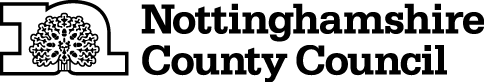 TEMPORARY CLOSURE OF FOOTPATH AND CYCLE TRACKTHE NOTTINGHAMSHIRE COUNTY COUNCIL (WEST BRIDGFORD FOOTPATH NO.12 AND NCN CYCLE ROUTE 15) (TEMPORARY PROHIBITION) ORDER 2023NOTICE IS HEREBY GIVEN  that the Nottinghamshire County Council intends not less than seven days from the date of this Notice to make an Order, under Section 14 of the Road Traffic Regulation Act 1984, the effect of which will be:-No person shall: -Proceed on foot,                                Or cause any pedal cycle to proceed,	in the following length of Footpath and Cycle Track at West Bridgford in the Borough of Rushcliffe:-	West Bridgford Footpath No.12/NCN Cycle Route 15 between Lady Bay Bridge and Trent Fields, a distance of approximately 580 metres. AND NOTICE IS HEREBY FURTHER GIVEN that during the period of restriction the alternative route will be via steps beside Lady Bay Bridge, and roadside pavements then non definitive footpath and cycle track along the western edge of Trent Fields and vice versa.The prohibition shall apply to enable works to be carried out and in respect of the likelihood of danger to the public and damage to the footpath.  It may also apply on subsequent days when it shall be necessary.  If the works are not completed within 6 months, the Order may be extended.The prohibition is required to enable vegetation clearance and ground investigations preliminary to the installation of a new pedestrian and cycle bridge, and in respect of the likelihood of danger to the public and damage to the footpath.THIS CLOSURE WILL ONLY TAKE EFFECT WHEN SIGNS INDICATING CLOSURE ARE DISPLAYEDTHIS NOTICE IS DATED THIS 14TH DAY OF june 2023.Corporate Director of PlaceNottinghamshire County CouncilCounty HallWest Bridgford, Nottingham, NG2 7QPFor more information contact the Rights of Way office on (0115) 977 5680IT IS INTENDED that the prohibition will apply as follows: -From 26th June 2023 to 18th July 2023 inclusive.Closure will now be from Monday 20th November to Friday 22nd December 2023